清城区统计局招聘岗位如下：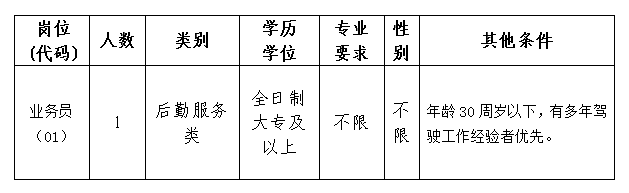 